RESUMEPERSONAL INFORMATION: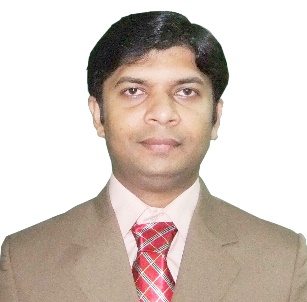 SUMMARY:TECHNICAL SKILLS:CAREER HISTORY:2018 ~ 2023 Company: 	Hello World PK, Lahore, PakistanBusiness: 	IT Development CompanyJob Title: 	Software EngineerResponsibility: 	Website and Software Development2017 ~ 2018 Company: 	Changzhou Geshuo Group (常州格硕贸易有限公司), ChinaBusiness: 	Industrial Machinery Export CompanyJob Title: 	Software Engineer	(Contract)Responsibility: 	Website and Software Development2009 ~ 2017Company: 	YANSAW International, Lahore, PakistanBusiness: 	Industrial Machinery Import CompanyJob Title: 	Software EngineerResponsibility: 	Website and Software Development2007 ~ 2008Company: 	ACE Software Co., Kanagawa, JapanBusiness: 	Software Development CompanyJob Title: 	Software Engineer	(Contract)Responsibility: 	Software Development2006 ~ 2007Company: 	Darussalam International Studio, Lahore, PakistanBusiness: 	Publishers, Multimedia & IT CompanyJob Title: 	Programmer		(Contract)Responsibility: 	Software Development2003 ~ 2005Company: 	Access IT Solutions, Lahore, PakistanBusiness: 	Software Development CompanyJob Title: 	Junior Programmer	Responsibility: 	Software DevelopmentEDUCATION / QUALIFICATIONS: DMIS:		Diploma in Management Information System (Software Development)DAE			Diploma in Associate EngineeringNihongo: 		Certificate of Japanese Language (Organized by AOTS)PLCs:		Certificate of Automaton (Organized by SMEDA)E-Commerce:	Website DevelopmentINTERNATIONAL TRAVELING: •  Japan		Tokyo, Kanagawa, Saitama •  UAE			Dubai, Abu Dhabi, Sharjah •  China		Beijing, Jiangsu, Shanghai•  Thailand		BangkokHOBBIES AND INTEREST: • Computing • Traveling • Learning Portfolio Page: http://amin.helloworld.pkhttps://www.linkedin.com/in/aminjuttName:Muhammad AminName:Muhammad AminName:Muhammad AminDate of Birth:20 FebruaryGender:MaleNationality:PakistaniE-Mail:aminjutt79@hotmail.comPortfolio:http://Amin.Helloworld.PKPortfolio:http://Amin.Helloworld.PKAddress:Lahore, PakistanMobile / WhatsApp: +92 336 4400100Line / Skype / WeChat:Aminjutt79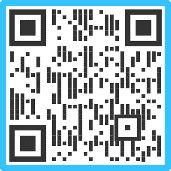 Languages:Urdu – Native, English – BusinessLanguages:Urdu – Native, English – BusinessLanguages:Urdu – Native, English – BusinessI'm a full stack web developer, software engineer. I've 10+ years of experience in web development and desktop applications.I've vast experience in both Front-end and Back-end complex application development and maintenance.I love to create new projects from scratch and do everything from designing the app all the way.I am a constant learner and driven to find new ways to apply my skills.I strive to make clients happy through my work.Building an efficiently architected service with the maintainable code is my passion.I always strive to make websites Creative, Attractive, Responsive, User FriendlyI actively seek out new technologies and stay up to date on trends.I'm Specialized and Expert in the following Tools & Technologies.Front-end DevelopmentHTML, CSSJavaScript, Ajax, jQueryBack-end ProgrammingPHP, ASPFrameworksBootstrap, Laravel, React JSDatabasesMySQL, SQL Server, MongoDBTools & ApplicationsAdobe Dreamweaver, BS Studio, VS CodeDesktop Application DevelopmentVB6, VB .NetOther SkillsSEO, XML, JSON, MS Office (Word, Excel, PowerPoint)